Корректировка однонаправленных списковДобавление элементов в список.cur=new elem;cur->num=k;                              // Cоздание нового элемента cur->next=NULL;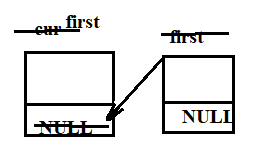 Добавление в начало спискаcur->next=first;first=curДобавление в конец списка             А) last нет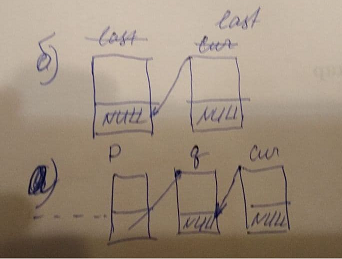      q=first;   while(q->next!=NULL)      q=q->next;   q->next=cur;Б) last есть      last->next=cur;      last=cur;Добавление после элемента с 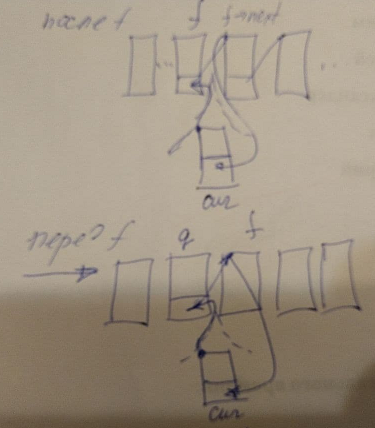 адресом f.cur->next=f->next;f->next=cur;Добавление перед элементом с адресом f     q=first;     while(q->next!=f)      q=q->next;     q-next=cur;     cur->next=f;Добавление перед последним элементом last есть      q=first; 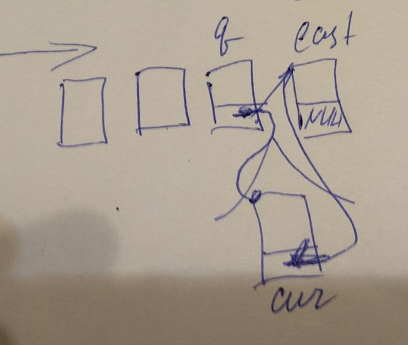      while(q->next!=last)                 q=q->next;     q-next=cur;     cur->next=last;                      Б)   last нет                                  p=first;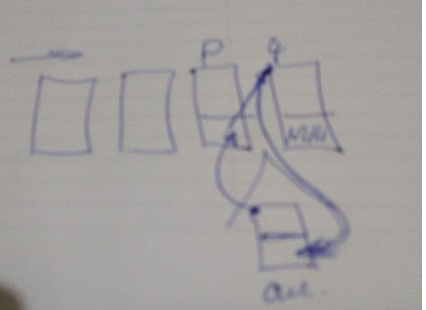                                    q=first;                               while(q->next!=NULL)                                 {  p=q;                                    q=q->next;                                   }                                  p->next=cur;                                 cur->next=q;Удаление элементов из спискаУдаление первого элемента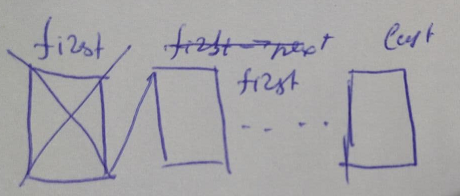 cur=first;first=first->next;   //   first=cur->next;delete cur;Удаление последнего элемента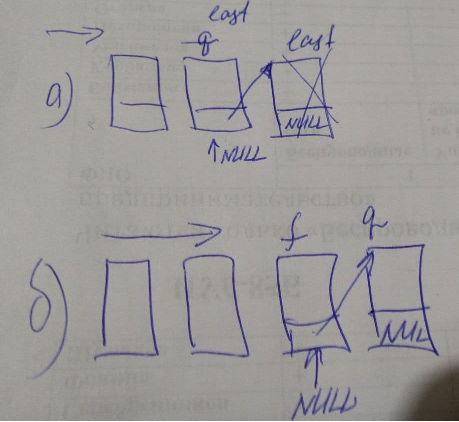 А) last есть     q=first;     while(q->next!=last)      q=q->next;       cur=last; // delete last;       q->next=NULL;       last=q;       delete cur;Б) last нет       f=first;       q=f->next;       while(q->next!=NULL)            {  f=q;                q=q->next;            }            f->next=NULL;         delete q; Удаление элемента с адресом f.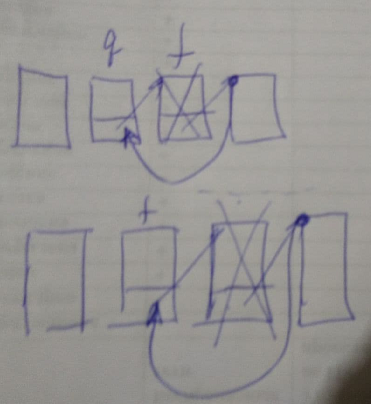     q=first;     while(q->next!=f)      q=q->next;      q->next=f->next;       delete f;Удаление после элемента с адресом f.cur=f->next;f->next=f->next->next;  // f->next=cur->next;delete cur;Удаление элемента перед элементом с адресом   p=first;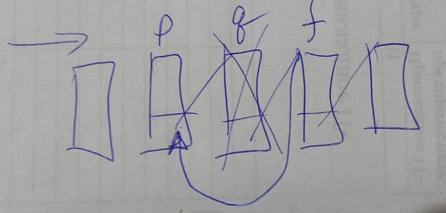                       q=p->next;while(q->next!=f)                     {  p=q;     q=q->next;    }p->next=f;delete q;Удаление перед последнимp=first;f=p->next;q=f->next;while(q->next!=NULL){p=f; f=q; q=q->next;}p->next=q;delete f;